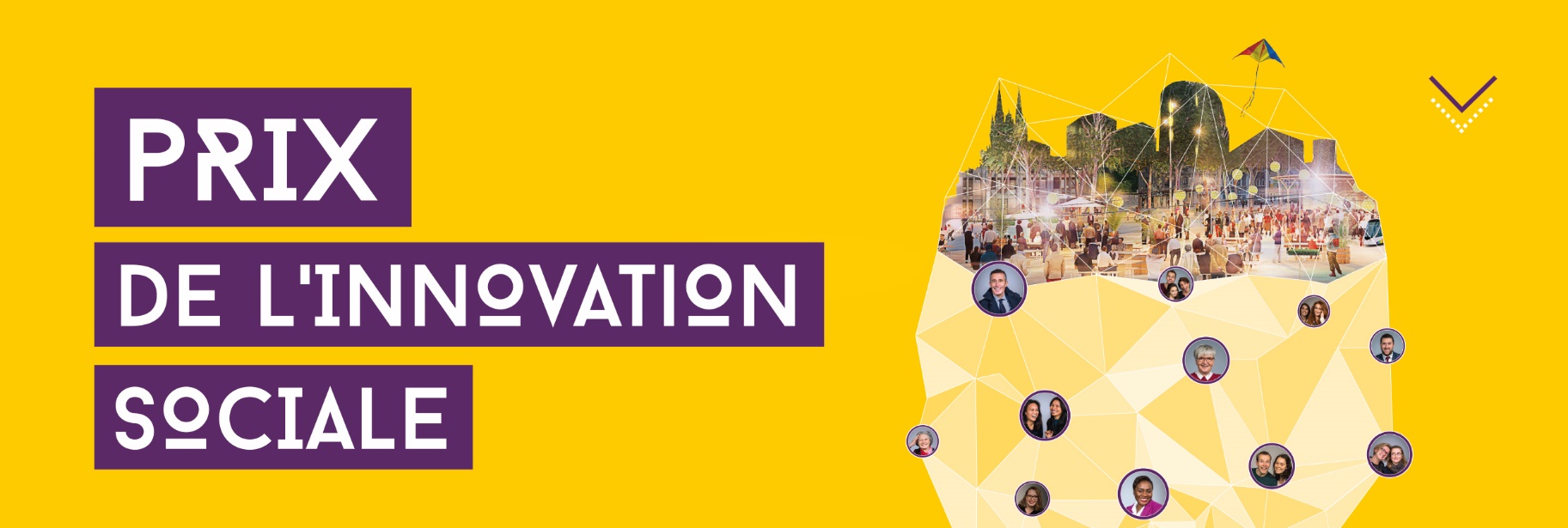 DOSSIER DE CANDIDATURE 2020Présentation de la structureÀ transmettre au plus tard le 7 septembre 2020 (minuit) par mail à l’adresse suivante : ccas.prix-innovation@ville.angers.frLe règlement du prix de l’innovation sociale 2020 est téléchargeable sur le site de la Ville d’Angers. Vous pouvez aussi en faire la demande par mail à l’adresse ci-dessus.Retrouvez les conseils pour remplir votre document au verso de cette page.Quelques conseils pour remplir votre dossierAvant de répondre à cet appel à projet, nous vous conseillons de prendre connaissance du règlement du Prix de l’Innovation Sociale Local 2020. Il est téléchargeable sur le site internet de la ville d’Angers. Il peut également vous être transmis par mail, sur demande à : ccas.prix-innovation@ville.angers.frIl est également conseillé un échange préalable avec l’un des chargés de mission vie associative du Centre Communal d’Action Sociale, afin d’évoquer ensemble votre projet de candidature. Documents à fournir :Votre dossier de candidature sera à envoyer en format dactylographié lisible et complet. Il devra comprendre : Ce formulaire de candidature dûment rempli,  Une copie de vos statuts, Le relevé d’identité bancaire de votre structure.D’éventuelles annexes au formulaire peuvent être adressées en pièces jointes (photos, vidéo, plaquette de présentation, articles, flyers...) et sont particulièrement appréciées par les membres du jury.Vos contacts :Par mail : ccas.prix-innovation@ville.angers.frPar téléphone au 02 41 05 49 62 ou au 02 41 05 49 94Votre candidature est à transmettre, au plus tard le 7 septembre 2020 (minuit), par mail à l’adresse suivante : ccas.prix-innovation@ville.angers.fr1. Identification du porteur du projetNOM DE LA STRUCTURE :      Adresse :      Code postal :      	Commune :      Statut juridique (association, collectivité...) :    Si AUTRE inscrire le statut juridiqueObjet de la structure :      Date de création : N° RNA :      	N° SIREN ou SIRET :      Téléphone :      	Courriel :      Site internet :      Identification du représentant légal :Nom :      	Prénom :      Fonction :      Téléphone :      	Courriel :      Identification de la personne chargée du projet :Nom :      	Prénom :      Fonction :      Téléphone :      	Courriel :      2. Le projetTitre :Date de début : Présentation :(En quelques lignes)Le contexte et les origines :(Quelques lignes sur les constats initiaux, les analyses sur lesquelles s’est fondé l’intérêt du projet) Les principaux objectifs :(À formuler de manière suffisamment précise)Les bénéficiaires du projet : Globalement, concernant les bénéficiaires, vous diriez que (cochez la case) : Les bénéficiaires du projet ne sont pas encore identifiésLes bénéficiaires du projet sont en cours d’identificationL’ensemble des bénéficiaires du projet est identifiéLes bénéficiaires sont identifiés et impliqués dans le projetDéveloppez (profils des bénéficiaires et modes d’implication envisagés) :Le territoire concerné : Département :  Ville :  Quartier :   Autre : Le déroulement :Globalement, concernant le déroulement du projet, vous diriez que (cochez la case) : Vous en êtes à l’étape de la réflexionVotre projet est en cours de réalisationVotre projet est déjà réalisé mais il n’y a pas de suite donnéeVotre projet est réalisé et vous êtes en cours d’évaluation / bilanVotre projet a été évalué et un déploiement, une prolongation, réorientation ou un arrêt est décidéDéveloppez (Préparation, organisation, mise en œuvre, modalités d’évaluation...) :Les partenaires impliqués :Globalement, concernant les partenariats, vous diriez que (cochez la case) :Vous n’avez pas encore réfléchi à la questionVous avez identifié des partenairesVous avez intégré quelques partenaires dans votre projetVous avez intégré l’ensemble des partenaires que vous souhaitez dans votre projetDéveloppez (Indiquer les noms des structures, leur rôle et implication) :Indiquez le ou les caractère(s) innovant(s) de votre projet, voire le caractère inédit compte tenu du contexte sanitaire de cette année 2020. Pourquoi pensez-vous que celui-ci pourrait mériter d’être retenu ?Premier bilan :L’action a déjà débuté, voici quelques éléments de bilan :(Eléments quantitatifs et qualitatifs sur le déroulement des actions en cours et leurs premiers résultats)OuLe projet est à venir. Merci de préciser quels sont la méthode et les indicateurs d’évaluation envisagés ?Les perspectives envisagées ou possibles :(Vision du projet à 1 an, 2 ans, 5 ans...)3. Les moyens financiers et autres moyensLe modèle économique :Globalement, concernant votre budget, vous diriez que (cochez la case) : Vous n’avez pas encore réfléchi à l’aspect budgétaireVotre budget est en cours de constructionVotre budget est finalisé et s’appuie sur des subventionsVous avez développé un modèle économique limitant le recours aux subventionsLe budget prévisionnel 2020 de l’action : (en nombre entier)Quelles   sont   les   contributions   volontaires   en   nature   affectées   à   la   réalisation du projet ? (Préciser leur nature, leur forme, leur origine, le mode de valorisation retenu*)*Conseil : un mode de calcul possible = SMIC horaire brut x nombre d’heures de bénévolat sur l’année, hors heures d’administration ou de gouvernance de l’association (Conseil d’Administration, réunions du Bureau...)Les autres moyens alloués :(Matériels, humains, locaux...)Si vous êtes lauréat, quelle utilisation envisagez-vous de la dotation de 3 000 € ?4. Attestation sur l’honneurJe soussigné(e), (nom et prénom) :            représentant(e) légal(e) de la structure :      Déclare exactes et sincères les informations du présent formulaire,avoir pris connaissance de la Charte de la Laïcité d’Angers Loire Métropole, de la Ville d’Angers et du CCAS d’Angers : La Charte de la Laïcité.Fait,   à      Nom de la structureNom du ProjetCoordonnées de la personne à contacter (en cas de besoin)Nom :      Prénom :      TéléphoneCourrielCHARGESMontantPRODUITSMontantCHARGES DIRECTESCHARGES DIRECTESRESSOURCES DIRECTESRESSOURCES DIRECTES60 - Achats070 -  Vente de produits finis, de marchandises, prestations de servicesPrestations de services74 - Subventions d'exploitation0Achats matières et fournituresEtat: préciser le(s) ministère(s) sollicité(s)0Autres fournitures61 - Services extérieurs0LocationsEntretien et réparationRégion(s):0AssuranceDocumentationDépartement(s) :062 - Autres services  extérieurs0Intercommunalité(s) : EPCI0Rémunérations intermédiaires et honorairesPublicité, publicationCommune(s) :0Déplacements, missions  Ville d’AngersServices bancaires, autres CCAS d’Angers  Prix de l’Innovation Sociale Local63 - Impôts et taxes0Impôts et taxes sur rémunération,Autres impôts et taxesOrganismes sociaux (détailler) :064 - Charges de personnel0Rémunération des personnelsFonds européensCharges socialesAutres établissements publicsAutres charges de personnelAides privées65 - Autres charges  de gestion  courante075 - Autres produits de gestion courante0Dont cotisations, dons manuels ou legs66 - Charges financières76 - Produits financiers67 - Charges exceptionnelles77 - Produits exceptionnels68 - Dotation aux amortissements78 - Reprises sur amortissements et provisionsCHARGES INDIRECTES RÉPARTIES AFFECTÉES À L'ACTIONCHARGES INDIRECTES RÉPARTIES AFFECTÉES À L'ACTIONRESSOURCES PROPRES AFFECTÉES À L'ACTIONRESSOURCES PROPRES AFFECTÉES À L'ACTIONCharges fixes de fonctionnementFrais financiersAutresTOTAL DES CHARGES0TOTAL DES PRODUITS0CONTRIBUTIONS VOLONTAIRESCONTRIBUTIONS VOLONTAIRESCONTRIBUTIONS VOLONTAIRESCONTRIBUTIONS VOLONTAIRES86- Emplois  des contributions volontaires en nature87- Contributions volontaires en nature860-Secours en nature870-Bénévolat861-Mise à disposition  gratuite de biens et services871-Prestations en nature862- Prestations864-Personnel bénévole875-Dons en natureTOTAL0TOTAL0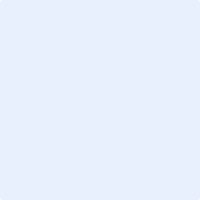 